FUNGSI PROSEDUR KERJA DALAM MENINGKATKAN EFEKTIVITAS KERJA PEGAWAI PADA SUBBAG TATA USAHA DAN KEPEGAWAIAN PADA BIRO UMUM DI SEKRETARIAT DAERAH PROVINSI JAWA BARATSKRIPSIDiajukan Untuk Memeuhi Salah Satu Syarat Dalam Menempuh Ujian Sidang Sarjana Strata Satu (S1) pada Program Ilmu Administrasi NegaraDi Susun Oleh :Dian Utari142010156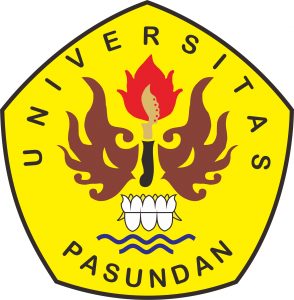 PROGRAM STUDI ADMINISTRASI PUBLIKFAKULTAS ILMU SOSIAL DAN ILMU POLITIK UNIVERSITAS PASUNDANBANDUNG2018